			Szkoła Podstawowa Nr 1 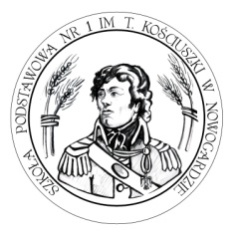                im. Tadeusza Kościuszki w Nowogardzie                                                      Nowogard, dnia 07.04.2023 r.SP1.271.37.23Wszyscy OferenciDziałając na podstawie ustawy z dnia 11 września 2019 r - Prawo zamówień publicznych  - (Dz. U. z 2019 r. poz. 2019 ze zm.), na podstawie art. 2 ust. 1 pkt. 1 tej ustawy  i Zarządzenia                Nr 1 a Burmistrza Nowogardu z dnia 04.01.2021 roku zapraszam do złożenia oferty cenowej                 na wymianę drzwi w ilości 2 sztuk.I. ZAMAWIAJĄCY  Szkoła Podstawowa nr 1 ul. Wojska Polskiego 672-200 Nowogard                                                                      II. CHARAKTERYSTYKA PRZEDMIOTU ZAMÓWIENIAZamówienie obejmuje demontaż istniejących drzwi wraz z utylizacją,  dostawę oraz 	montaż fabrycznie nowych z obróbką. Drzwi zewnętrzne: kolor biały, szkło bezpieczne, próg niski, klamka dwustronna, 	samozamykacz, jeden zamek po cztery zawiasy na skrzydło.Drzwi wewnętrzne: kolor biały, szkło bezpieczne, próg niski, klamka dwustronna, 	samozamykacz, jeden zamek po cztery zawiasy na skrzydło.III. TERMIN WYKONANIA ZAMÓWIENIA	Zamówienie obejmuje demontaż istniejących drzwi wraz z utylizacją,  dostawę oraz 	montaż fabrycznie nowych z obróbką do 28 kwietnia  2023 r. Jako miejsce dostawy 	zamawiający wskazuje Szkołę Podstawową nr 1w Nowogardzie, ul. Wojska Polskiego 6. 	Umowa zostanie zawarta z Wykonawcą, który zaoferuje najniższą cenę.IV. TERMIN I MIEJSCE SKŁADANIA OFERT Ofertę w zaklejonej kopercie z dopiskiem wymiana drzwi, należy złożyć w sekretariacie Szkoły Podstawowej nr 1, ul. Wojska Polskiego 6, 72-200 Nowogard  lub przesłać na adres      e-mail:  sp1@nowogard.pl   do 17 kwietnia 2023 roku.Dyrektor SzkołyAnna Łysiak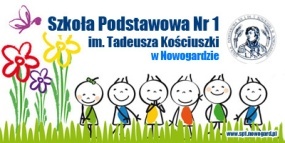                                                          SP 1, ul. Wojska Polskiego 6; 72-200 Nowogard; 				www.sp1.nowogard.pl   email: sp1@nowogard.pl; tel. 91 3926270; fax 91 39 26270   KLAUZULA INFORMACYJNAZgodnie z art. 13 ust. 1 i 2 Rozporządzenia Parlamentu Europejskiego i Rady (UE) 2016/679 z dnia 27 kwietnia 2016 r. w sprawie ochrony osób fizycznych w związku z przetwarzaniem danych osobowych i w sprawie swobodnego przepływu takich danych oraz uchylenia dyrektywy 95/46/WE (ogólne rozporządzenie o ochronie danych, zwane dalej „RODO”)  (Dz. U. UE. L. 119.1  z 04.05.2016) informuję, iż:1) Administratorem danych osobowych jest Szkoła Podstawowa nr 1 im. Tadeusza Kościuszki z siedzibą w Nowogardzie (72-200) przy ulicy Wojska Polskiego 6.Z administratorem można skontaktować się mailowo: sp1@nowogard.pl  lub pisemnie na adres siedziby administratora;2) Administrator wyznaczył inspektora ochrony danych, z którym może się Pani/Pan skontaktować mailowo: iod@nowogard.pl  
Z inspektorem ochrony danych można się kontaktować we wszystkich sprawach dotyczących przetwarzania danych osobowych oraz korzystania z praw związanych z przetwarzaniem danych;3) zgodnie z treścią art. 6 ust. 1 lit. c RODO Pani/Pana dane osobowe przetwarzane będą w celu realizacji procesu wyboru wykonawcy na podstawie prowadzonego postępowania o udzielenie zamówienia publicznego, a następnie realizacji postanowień umownych związanych z wykonywanym zamówieniem;4) w związku z przetwarzaniem Pani/Pana danych w celach wskazanych powyżej, dane osobowe mogą być udostępniane innym odbiorcom lub kategoriom odbiorców danych osobowych, na podstawie przepisów prawa oraz zawartych umów powierzenia przetwarzania danych, jeżeli wymagane byłoby to w celu realizacji postanowień umownych,5) Pani/Pana dane osobowe będą przetwarzane przez okres niezbędny do realizacji wskazanych powyżej celów przetwarzania, w tym również obowiązku archiwizacyjnego wynikającego z przepisów prawa;6) posiada Pani/Pan prawo do:a) żądania od administratora dostępu do treści swoich danych osobowych, prawo do ich sprostowania oraz ograniczenia przetwarzania (z zastrzeżeniem przypadku, o którym mowa w art. 18 ust. 2 RODO, kiedy to nieograniczone przetwarzanie danych przez Administratora odnosi się do ich przechowywania w celu zapewnienia korzystania ze środków ochrony prawnej lub w celu ochrony praw innej osoby fizycznej lub prawnej, lub z uwagi na ważne względy interesu publicznego Unii Europejskiej lub państwa członkowskiego),b) wniesienia skargi do organu nadzorczego,7)   nie przysługuje Panu/Pani prawo do:a)   usunięcia lub przenoszenia danych osobowych,b)   wniesienia sprzeciwu wobec przetwarzania danych osobowych;8) podanie danych osobowych jest konieczne w celu realizacji postępowania o udzielenie zamówienia publicznego oraz realizacji postanowień umownych. Niepodanie danych będzie skutkowało brakiem możliwości rozpatrzenia oferty złożonej w postępowaniu oraz zawarcia umowy. 